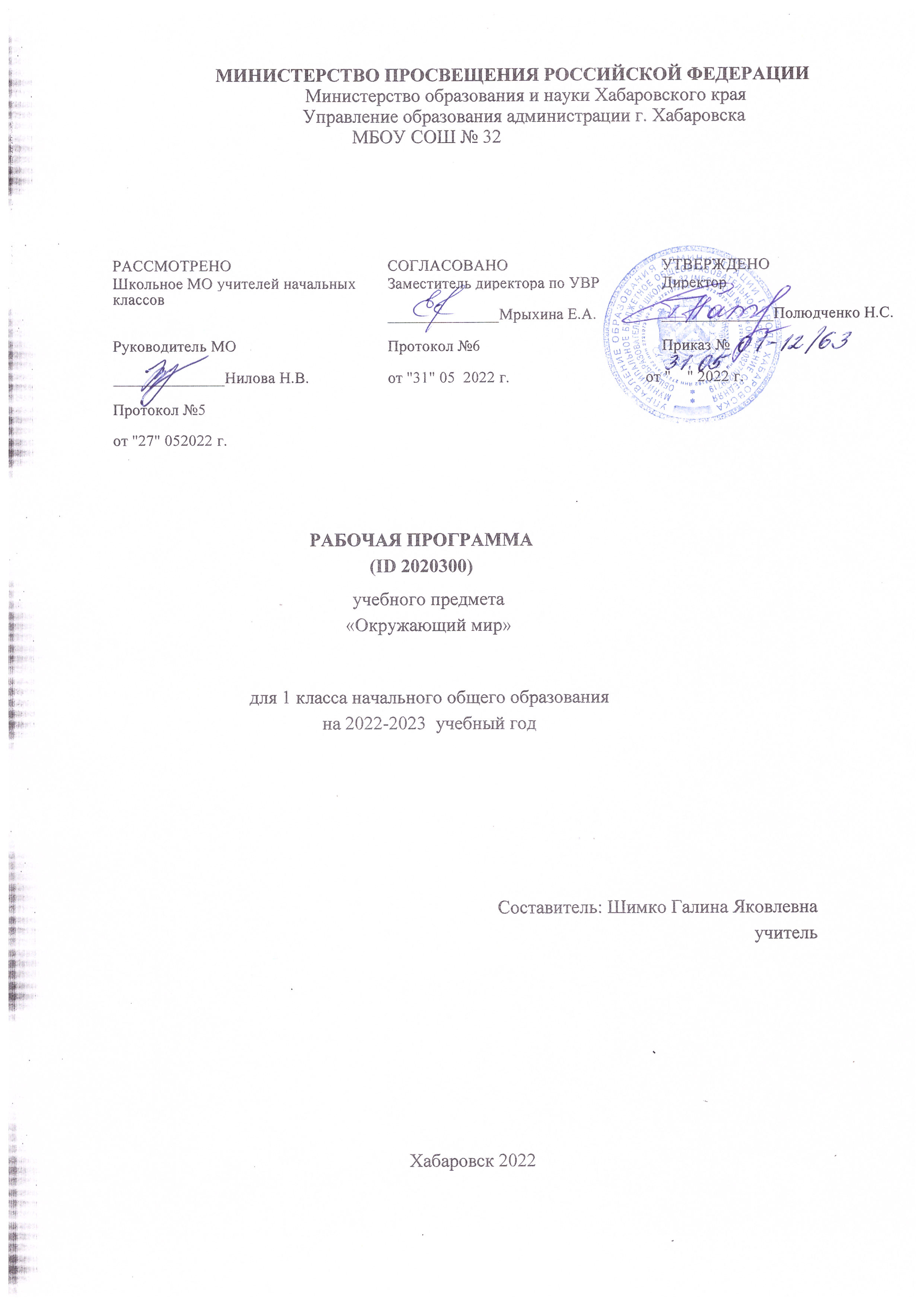 ПОЯСНИТЕЛЬНАЯ ЗАПИСКАПрограмма по учебному предмету «Окружающий мир» (предметная область «Обществознание и естествознание» («Окружающий мир») включает: пояснительную записку, содержание обучения, планируемые результаты освоения программы учебного предмета, тематическое планирование.Пояснительная записка отражает общие цели и задачи изучения предмета, характеристику психологических предпосылок к его изучению младшими школьниками; место в структуре учебного плана, а также подходы к отбору содержания, планируемым результатам и тематическому 
планированию.Содержание обучения раскрывает  содержательные  линии для обязательного изучения в 1 классе начальной школы. Содержание обучения в 1 классе завершатся перечнем универсальных учебных действий (УУД) — познавательных, коммуникативных и регулятивных, которые возможно формировать средствами  учебного  предмета  «Окружающий  мир» с   учётом   возрастных особенностей   младших   школьников. В первом классе предлагается пропедевтический уровень формирования УУД, поскольку становление универсальности действий на этом этапе обучения только начинается. С учётом того, что выполнение правил совместной деятельности строится на интеграции регулятивных (определенные волевые усилия, саморегуляция, самоконтроль, проявление терпения и доброжелательности при налаживании отношений) и коммуникативных (способность вербальными средствами устанавливать взаимоотношения) универсальных учебных действий, их перечень дан в специальном разделе — «Совместная деятельность».	Планируемые результаты включают личностные, метапредметные результаты за период обучения, а также предметные достижения младшего школьника за первый год обучения в начальной школе. 	В тематическом планировании описывается программное содержание по всем разделам содержания обучения 1 класса, а также раскрываются методы и формы организации обучения и характеристика деятельностей, которые целесообразно использовать при изучении той или иной программной темы. 	Представлены также способы организации дифференцированного обучения.Рабочая программа по предмету «Окружающий мир» на уровне 1 класса начального общего образования составлена на основе требований к результатам освоения основной образовательной программы начального общего образования, представленных в Федеральном государственном образовательном стандарте начального общего образования, Примерной программы воспитания, а также с учётом историко-культурного  стандарта.Изучение предмета «Окружающий мир», интегрирующего знания о природе, предметном мире, обществе и взаимодействии людей в нём, соответствует потребностям и интересам детей младшего школьного возраста и направлено на достижение следующих целей:—  формирование целостного взгляда на мир, осознание места в нём человека на основе целостного взгляда на окружающий мир (природную и социальную среду обитания); освоение естественнонаучных, обществоведческих, нравственно этических понятий, представленных в содержании данного учебного предмета; —  развитие умений  и  навыков  применять  полученные  знания в реальной  учебной  и жизненной  практике,  связанной  как с поисково-исследовательской деятельностью (наблюдения, опыты, трудовая деятельность), так и с творческим использованием приобретённых знаний в речевой, изобразительной, художественной деятельности; —  духовно-нравственное развитие и воспитание личности гражданина России, понимание своей принадлежности к Российскому государству, определённому этносу; проявление уважения к истории, культуре, традициям народов РФ; освоение младшими школьниками мировогокультурного опыта по созданию общечеловеческих ценностей, законов и правил построения взаимоотношений в социуме; обогащение духовного богатства обучающихся; —  развитие способности ребёнка к социализации на основе принятия гуманистических норм жизни, приобретение опыта эмоционально-положительного отношения к природе в соответствии с экологическими нормами поведения; становление навыков повседневного проявления культуры общения, гуманного отношения к людям,  уважительного  отношения  к их взглядам, мнению и индивидуальностиЦентральной идеей конструирования содержания и планируемых результатов обучения является раскрытие роли человека в природе и обществе, ознакомление с правилами поведения в среде обитания и освоение общечеловеческих ценностей взаимодействия в системах «Человек и природа»,«Человек и общество», «Человек и другие люди», «Человек и познание». Важнейшей составляющей всех указанных систем является содержание, усвоение которого гарантирует формирование у обучающихся навыков здорового и безопасного образа жизни на основе развивающейся способности предвидеть результаты своих поступков и оценки возникшей ситуации.  Отбор содержания курса«Окружающий мир» осуществлён на основе следующих ведущих идей:—  раскрытие роли человека в природе и обществе; —  освоение общечеловеческих ценностей взаимодействия в системах «Человек и природа»,«Человек и общество», «Человек и другие люди», «Человек и его самость», «Человек и познание».	Общее число часов, отведённых на изучение курса «Окружающий мир» в 1 классе составляет 66 часов (два часа в неделю).СОДЕРЖАНИЕ УЧЕБНОГО ПРЕДМЕТА 	Человек и общество 
	Школа. Школьные традиции и праздники. Адрес школы. Классный, школьный коллектив. Друзья, взаимоотношения между ними; ценность дружбы, согласия, взаимной помощи. Совместная 
деятельность с одноклассниками — учёба, игры, отдых. Рабочее место школьника: удобное 
размещение учебных материалов и учебного оборудования; поза; освещение рабочего места. Правила безопасной работы на учебном месте. Режим труда и отдыха.	Семья.  Моя семья в прошлом и настоящем.  Имена и фамилии членов семьи, их профессии. Взаимоотношения и взаимопомощь в семье.  Совместный труд и отдых.  Домашний адрес.Россия — наша Родина. Москва — столица России. Символы России (герб, флаг, гимн). Народы России. Первоначальные сведения о родном крае. Название своего населённого пункта (города, села), региона. Культурные объекты родного края. Ценность и красота рукотворного  мира.    Правила поведения в социуме.	Человек и природа 
	Природа — среда обитания человека. Природа и предметы, созданные человеком. Природные материалы. Бережное отношение к предметам, вещам, уход за ними. Неживая и живая природа. Наблюдение за погодой своего края. Погода и термометр. Определение температуры воздуха (воды) по термометру. Сезонные изменения в природе.  Взаимосвязи между человеком и природой.  Правила нравственного и безопасного поведения в природе.Растительный мир. Растения ближайшего окружения (узнавание, называние, краткое описание). Лиственные и хвойные растения. Дикорастущие и культурные растения. Части растения (называние, краткая характеристика значения для жизни растения): корень, стебель, лист, цветок, плод, семя. Комнатные растения, правила содержания и ухода.	Мир животных Разные группы животных (звери, насекомые, птицы, рыбы и др. ). Домашние и дикие животные (различия в условиях жизни). Забота о домашних питомцах.Правила безопасной жизни 
Понимание необходимости соблюдения режима дня, правил здорового питания и личной гигиены. Правила безопасности в быту: пользование бытовыми электроприборами, газовыми плитами.	Дорога от дома до школы. Правила безопасного поведения пешехода (дорожные знаки, дорожная разметка, дорожные сигналы).	Безопасность в сети Интернет (электронный дневник и электронные ресурсы школы) в условиях контролируемого доступа в Интернет.Универсальные учебные действия (пропедевтический уровень) Познавательные универсальные учебные действия:—  сравнивать происходящие в природе изменения, наблюдать зависимость изменений в живой природе от состояния неживой природы; —  приводить примеры представителей разных групп животных (звери, насекомые, рыбы, птицы), называть главную особенность представителей одной группы (в пределах изученного); —  приводить примеры лиственных и хвойных растений, сравнивать их, устанавливать различия во внешнем виде.Работа с информацией:—  понимать, что информация может быть представлена в разной форме — текста, иллюстраций, видео, таблицы; —  соотносить иллюстрацию явления (объекта, предмета) с его названием.Коммуникативные универсальные учебные действия:—  в процессе учебного диалога слушать говорящего; отвечать на вопросы, дополнять ответы участников; уважительно от носиться к разным мнениям; —  воспроизводить названия своего населенного пункта, название страны, её столицы; воспроизводить наизусть слова гимна России; —  соотносить  предметы   декоративно-прикладного   искусства с принадлежностью народу РФ, описывать предмет по предложенному плану; —  описывать по предложенному плану время года, передавать в рассказе своё отношение к природным явлениям; —  сравнивать домашних и диких животных, объяснять, чем они различаются.Регулятивные универсальные учебные действия:—  сравнивать организацию своей жизни с установленными правилами здорового образа жизни (выполнение режима, двигательная активность, закаливание, безопасность использования бытовых электроприборов); —  оценивать выполнение правил безопасного поведения на дорогах и улицах другими детьми, выполнять самооценку; —  анализировать предложенные ситуации: устанавливать нарушения режима дня, организации учебной работы; нарушения правил дорожного движения, правил пользования электро и газовыми приборами.Совместная деятельность:—  соблюдать правила общения в совместной деятельности: договариваться, справедливо распределять работу, определять нарушение правил взаимоотношений, при участии учителя устранять возникающие конфликты.ПЛАНИРУЕМЫЕ ОБРАЗОВАТЕЛЬНЫЕ РЕЗУЛЬТАТЫ	Изучение предмета "Окружающий мир" в 1 классе направлено на достижение обучающимися личностных, метапредметных и предметных результатов освоения учебного предмета.ЛИЧНОСТНЫЕ РЕЗУЛЬТАТЫ	Личностные результаты изучения предмета «Окружающий мир» характеризуют готовность обучающихся руководствоваться традиционными российскими социокультурными и духовно-нравственными ценностями, принятыми в обществе правилами и нормами поведения и должны отражать приобретение первоначального опыта деятельности обучающихся, в части: 
	Гражданско-патриотического воспитания:—  становление ценностного отношения к своей Родине — России; понимание особой роли многонациональной России в современном мире; —  осознание своей этнокультурной и российской гражданской идентичности, принадлежности к российскому народу, к своей национальной общности; —  сопричастность к прошлому, настоящему и будущему своей страны и родного края; проявление интереса к истории и многонациональной культуре своей страны, уважения к своему и другим народам; —  первоначальные представления о человеке как члене общества, осознание прав и ответственности человека как члена общества.Духовно-нравственного воспитания:—  проявление культуры общения, уважительного отношения к людям, их взглядам, признанию их индивидуальности; —  принятие существующих в обществе нравственно-этических норм поведения и правил межличностных отношений, которые строятся на проявлении гуманизма, сопереживания, уважения и доброжелательности; —  применение правил совместной деятельности, проявление способности договариваться, неприятие любых форм поведения, направленных на причинение физического и морального вреда другим людям.Эстетического воспитания:—  понимание особой роли России в развитии общемировой художественной культуры, проявление уважительного отношения, восприимчивости и интереса к разным видам искусства, традициям и творчеству своего и других народов; —  использование полученных знаний в продуктивной и преобразующей деятельности, в разных видах художественной деятельности.Физического воспитания, формирования культуры здоровья и эмоционального благополучия:—  соблюдение правил организации здорового и безопасного (для себя и других людей) образа жизни; выполнение правил безопасного поведении в окружающей среде (в том числе 
информационной); —  приобретение опыта эмоционального отношения к среде обитания, бережное отношение к физическому и психическому здоровью.Трудового воспитания:—  осознание ценности трудовой деятельности в жизни человека и общества, ответственное потребление и бережное отношение к результатам труда, навыки участия в различных видах трудовой деятельности, интерес к различным профессиям.Экологического воспитания:—  осознание роли человека в природе и обществе, принятие экологических норм поведения, бережного отношения к природе, неприятие действий, приносящих ей вред.Ценности научного познания:—  ориентация в деятельности на первоначальные представления о научной картине мира; —  осознание ценности познания, проявление познавательного интереса, активности, инициативности, любознательности и самостоятельности в обогащении своих знаний, в том числе с использованием различных информационных средств.МЕТАПРЕДМЕТНЫЕ РЕЗУЛЬТАТЫПознавательныеуниверсальные учебные действия: 1)  Базовые логические действия:—  понимать целостность окружающего мира (взаимосвязь природной и социальной среды обитания), проявлять способность ориентироваться в изменяющейся действительности; —  на основе наблюдений доступных объектов окружающего мира устанавливать связи и зависимости между объектами (часть — целое; причина — следствие; изменения во времени и в пространстве); —  сравнивать объекты окружающего мира, устанавливать основания для сравнения, устанавливать аналогии; —  объединять части объекта (объекты) по определённому признаку; —  определять существенный признак для классификации, классифицировать предложенные объекты; —  находить закономерности и противоречия в рассматриваемых фактах, данных и наблюдениях на основе предложенного алгоритма; —  выявлять недостаток информации для решения учебной (практической) задачи на основе предложенного алгоритма2)  Базовые исследовательские действия:—  проводить (по предложенному и самостоятельно составленному плану или выдвинутому предположению) наблюдения, несложные опыты; проявлять интерес к экспериментам, проводимым под руководством учителя; —  определять разницу между реальным и желательным состоянием объекта (ситуации) на основе предложенных вопросов; —  формулировать с помощью учителя цель предстоящей работы, прогнозировать возможное развитие процессов, событий и последствия в аналогичных или сходных ситуациях; —  моделировать ситуации на основе изученного материала о связях в природе (живая и неживая природа, цепи питания; природные зоны), а также в социуме (лента времени; поведение и егопоследствия; коллективный труд и его результаты и др. ); —  проводить по предложенному плану опыт, несложное исследование по установлению особенностей объекта изучения и связей между объектами (часть — целое, причина —следствие); —  формулировать выводы и подкреплять их доказательствами на основе результатов проведённого наблюдения (опыта, измерения, исследования).3)  Работа с информацией:—  использовать различные источники для поиска информации, выбирать источник получения информации с учётом учебной задачи; —  согласно заданному алгоритму находить в предложенном источнике информацию, представленную в явном виде; —  распознавать достоверную и недостоверную информацию самостоятельно или на основе предложенного учителем способа её проверки; —  находить и использовать для решения учебных задач текстовую, графическую, аудиовизуальную информацию; —  читать и интерпретировать графически представленную информацию (схему, таблицу, иллюстрацию); —  соблюдать правила информационной безопасности в условиях контролируемого доступа в Интернет (с помощью учителя); —  анализировать и создавать текстовую, видео, графическую, звуковую информацию в соответствии с учебной задачей;—  фиксировать полученные результаты в текстовой форме (отчёт, выступление, высказывание) и графическом виде (рисунок, схема, диаграмма).Коммуникативные универсальные учебные действия:—  в процессе диалогов задавать вопросы, высказывать суждения, оценивать выступления участников; —  признавать возможность существования разных точек зрения; корректно и аргументированно высказывать своё мнение; приводить доказательства своей правоты; —  соблюдать правила ведения диалога и дискуссии; проявлять уважительное отношение к собеседнику; —  использовать смысловое чтение для определения темы, главной мысли текста о природе, социальной жизни, взаимоотношениях и поступках людей; —  создавать устные и письменные тексты (описание, рассуждение, повествование); —  конструировать обобщения и выводы на основе полученных результатов наблюдений и опытной работы, подкреплять их доказательствами; —  находить ошибки и восстанавливать деформированный текст об изученных объектах и явлениях природы, событиях социальной жизни; —  готовить небольшие публичные выступления с возможной презентацией (текст, рисунки, фото, плакаты и др. ) к тексту выступления.Регулятивные универсальные учебные действия: 1)  Самоорганизация:—  планировать самостоятельно или с небольшой помощью учителя действия по решению учебной задачи; —  выстраивать последовательность выбранных действий и операций.2)  Самоконтроль:—  осуществлять контроль процесса и результата своей деятельности; —  находить ошибки в своей работе и устанавливать их причины; корректировать свои действия при необходимости (с небольшой помощью учителя); —  предвидеть возможность возникновения трудностей и ошибок, предусматривать способы их предупреждения, в том числе в житейских ситуациях, опасных для здоровья и жизни.3)  Самооценка:—  объективно оценивать результаты своей деятельности, соотносить свою оценку с оценкой учителя; —  оценивать целесообразность выбранных способов действия, при необходимости корректировать их.Совместная деятельность:—  понимать значение коллективной деятельности для успешного решения учебной 
(практической) задачи; активно участвовать в формулировании краткосрочных и долгосрочных целей совместной деятельности (на основе изученного материала по окружающему миру); —  коллективно строить действия по достижению общей цели: распределять роли, договариваться, обсуждать процесс и результат совместной работы; —  проявлять готовность руководить, выполнять поручения, подчиняться; —  выполнять правила совместной деятельности: справедливо распределять и оценивать работу каждого участника; считаться с наличием разных мнений; не допускать  конфликтов, при их возникновении мирно разрешать без участия взрослого; —  ответственно выполнять свою часть работы.ПРЕДМЕТНЫЕ РЕЗУЛЬТАТЫК концу обучения в 1 классе обучающийся научится:—  называть себя и членов своей семьи по фамилии, имени, отчеству, профессии членов своей семьи, домашний адрес и адрес своей школы; проявлять уважение к семейным ценностям и традициям, соблюдать правила нравственного поведения в социуме и на природе; —  воспроизводить название своего населённого пункта, региона, страны; —  приводить примеры культурных объектов родного края, школьных традиций и праздников, традиций и ценностей своей семьи, профессий; —  различать объекты живой и неживой природы, объекты, созданные человеком, и природные материалы, части растений (корень, стебель, лист, цветок, плод, семя), группы 
животных(насекомые, рыбы, птицы, звери); —  описывать на основе опорных слов наиболее распространённые в родном крае дикорастущие и культурные растения, диких и домашних животных; сезонные явления в разные времена года; деревья, кустарники, травы; основные группы животных (насекомые, рыбы, птицы, звери); выделять их наиболее существенные признаки; —  применять правила ухода за комнатными растениями и домашними животными; —  проводить, соблюдая правила безопасного труда, несложные групповые и индивидуальные наблюдения (в том числе за сезонными изменениями в природе своей местности), измерения (в том числе вести счёт времени, измерять температуру воздуха) и опыты под руководством учителя; —  использовать для ответов на вопросы небольшие тексты о природе и обществе; —  оценивать ситуации, раскрывающие положительное и негативное отношение к природе; правила поведения в быту, в общественных местах; —  соблюдать правила безопасности на учебном месте школьника; во время наблюдений и опытов; безопасно пользоваться бытовыми электроприборами; —  соблюдать правила здорового питания и личной гигиены; —  соблюдать правила безопасного поведения пешехода; —  соблюдать правила безопасного поведения в природе; —  с помощью взрослых (учителя, родителей) пользоваться электронным дневником и электронными ресурсами школы.ТЕМАТИЧЕСКОЕ ПЛАНИРОВАНИЕ УЧЕБНО-МЕТОДИЧЕСКОЕ ОБЕСПЕЧЕНИЕ ОБРАЗОВАТЕЛЬНОГО ПРОЦЕССА ОБЯЗАТЕЛЬНЫЕ УЧЕБНЫЕ МАТЕРИАЛЫ ДЛЯ УЧЕНИКА 
Введите свой вариант: 
МЕТОДИЧЕСКИЕ МАТЕРИАЛЫ ДЛЯ УЧИТЕЛЯ 
ЦИФРОВЫЕ ОБРАЗОВАТЕЛЬНЫЕ РЕСУРСЫ И РЕСУРСЫ СЕТИ ИНТЕРНЕТМАТЕРИАЛЬНО-ТЕХНИЧЕСКОЕ ОБЕСПЕЧЕНИЕ ОБРАЗОВАТЕЛЬНОГО ПРОЦЕССА УЧЕБНОЕ ОБОРУДОВАНИЕ 
ОБОРУДОВАНИЕ ДЛЯ ПРОВЕДЕНИЯ ЛАБОРАТОРНЫХ, ПРАКТИЧЕСКИХ РАБОТ, ДЕМОНСТРАЦИЙ№ п/п Наименование разделов и тем программы Количество часов Количество часов Дата изучения Виды деятельности Виды, формы контроля Электронные (цифровые) образовательные ресурсы № п/п Наименование разделов и тем программы всего контрольные работы практические работы Дата изучения Виды деятельности Виды, формы контроля Электронные (цифровые) образовательные ресурсы Раздел 1. Человек и общество. Раздел 1. Человек и общество. Раздел 1. Человек и общество. Раздел 1. Человек и общество. 1.1. Наша Родина — Россия, Российская Федерация. Россия и её столица на карте. 1 0 0 Рассказ учителя, рассматривание иллюстраций, чтение текстов о федеративном устройстве России, о многонациональном составе населения страны.; Устный опрос; Электронное приложение к учебнику «Окружающий мир», 2 класс (Диск СD) единая коллекция цифровых образовательных ресурсов (или по адресу: http://school- collection.edu.ru) 1.2. Государственные символы России, символика своего региона. 1 0 0 Рассказ учителя, рассматривание иллюстраций, чтение текстов о федеративном устройстве России, о многонациональном составе населения страны.; Устный опрос; Электронное приложение к учебнику «Окружающий мир», 2 класс (Диск СD) единая коллекция цифровых образовательных ресурсов (или по адресу: http://school- collection.edu.ru) 1.3. Москва — столи ца. Достопримечательности Москвы. Страницы истории Москвы. 2 0 0 Рассказ учителя по теме «История возникновения Москвы».; Устный опрос; Электронное приложение к учебнику «Окружающий мир», 2 класс (Диск СD) единая коллекция цифровых образовательных ресурсов (или по адресу: http://school- collection.edu.ru) 1.4. Города России. Свой регион и его столица на карте РФ. 1 0 0 Работа с картой: Россия, Москва, Санкт-Петербург, наш регион на карте РФ.; Практическая работа; Электронное приложение к учебнику «Окружающий мир», 2 класс (Диск СD) единая коллекция цифровых образовательных ресурсов (или по адресу: http://school- collection.edu.ru) 1.5. Россия — многонациональное государство. Народы России, их традиции, обычаи, праздники. 2 0 0 Чтение текстов учебника о народах России, об их традициях, обычаях, праздниках.; Устный опрос; Электронное приложение к учебнику «Окружающий мир», 2 класс (Диск СD) единая коллекция цифровых образовательных ресурсов (или по адресу: http://school- collection.edu.ru) 1.6. Родной край, его природные и культурные достопримечательности. 1 0 0 Составление сообщения об истории родного края (при помощи взрослых, с использованием дополнительных источников информации).; Устный опрос; Электронное приложение к учебнику «Окружающий мир», 2 класс (Диск СD) единая коллекция цифровых образовательных ресурсов (или по адресу: http://school- collection.edu.ru) 1.7. Значимые события истории родного края. Свой регион и его главный город на карте. 1 0 0 Учебный диалог по теме «Зачем чело век трудится?» ; Устный опрос; Электронное приложение к учебнику «Окружающий мир», 2 класс (Диск СD) единая коллекция цифровых образовательных ресурсов (или по адресу: http://school- collection.edu.ru) 1.8. Хозяйственные занятия, профессии жителей родного края. Значение труда в жизни человека и общества. 1 0 0 Дидактическая игра по теме «Профессии города и села».; Устный опрос; единая коллекция цифровых образовательных ресурсов (или по адресу: http://school- collection.edu.ru) 1.9. Семья — коллектив. Семейное древо. Семейные ценности. и традиции. 2 0 0 Учебный диалог по теме «Послушаем друг друга, расскажем о своей семье» ; Устный опрос; Электронное приложение к учебнику «Окружающий мир», 2 класс (Диск СD) единая коллекция цифровых образовательных ресурсов (или по адресу: http://school- collection.edu.ru) 1.10. Совместный труд и отдых. Участие детей в делах семьи. 1 0 0 Обсуждение обязанностей в семье, семейных традиций, совместный труд и отдых. ; Устный опрос; Электронное приложение к учебнику «Окружающий мир», 2 класс (Диск СD) единая коллекция цифровых образовательных ресурсов (или по адресу: http://school- collection.edu.ru) 1.11. Правила культурного поведения в общественных местах. 1 0 0 Работа в группе: работа с пословицами, сравнение и группировка слов по противоположному значению (добрый — жадный, смелый — трусливый, правдивый — лживый и др.); Устный опрос; Электронное приложение к учебнику «Окружающий мир», 2 класс (Диск СD) единая коллекция цифровых образовательных ресурсов (или по адресу: http://school- collection.edu.ru) 1.12 Доброта, справедливость, честность, уважение к чужому мнению и особенностям других людей — главные правила взаимоотношений членов общества. 2 1 0 Анализ ситуаций, раскрывающих примеры гуманного отношения к людям. ; Устный опрос; Электронное приложение к учебнику «Окружающий мир», 2 класс (Диск СD) единая коллекция цифровых образовательных ресурсов (или по адресу: http://school- collection.edu.ru) Итого по разделу Итого по разделу 16 Раздел 2. Человек и природа. Раздел 2. Человек и природа. Раздел 2. Человек и природа. Раздел 2. Человек и природа. Раздел 2. Человек и природа. Раздел 2. Человек и природа. Раздел 2. Человек и природа. Раздел 2. Человек и природа. Раздел 2. Человек и природа. 2.1. Наблюдения, опыты, измерения. Звёзды и созвездия, наблюдения звёздного неба. Планеты. 3 0 0 Просмотр и обсуждение иллюстраций, видеофрагментов и других материалов (по выбору) на тему «Звёздное небо Созвездия» ; Устный опрос; Электронное приложение к учебнику «Окружающий мир», 2 класс (Диск СD) единая коллекция цифровых образовательных ресурсов (или по адресу: http://school- collection.edu.ru) 2.2. Чем Земля отличается от других планет. Условия жизни на Земле. 3 0 0 Учебный диалог по теме «Чем Земля отличается от других планет» ; Устный опрос; Электронное приложение к учебнику «Окружающий мир», 2 класс (Диск СD) единая коллекция цифровых образовательных ресурсов (или по адресу: http://school- collection.edu.ru) 2.3. Изображения Земли: глобус, карта, план. 3 0 0 Практическая работа с глобусом; Устный опрос; Электронное приложение к учебнику «Окружающий мир», 2 класс (Диск СD) единая коллекция цифровых образовательных ресурсов (или по адресу: http://school- collection.edu.ru) 2.4. Карта мира. Материки, океаны. 3 0 0 Рассказ учителя, работа с текстом учебника: описание и особенности океанов и материков на Земле.; Устный опрос; Электронное приложение к учебнику «Окружающий мир», 2 класс (Диск СD) единая коллекция цифровых образовательных ресурсов (или по адресу: http://school- collection.edu.ru) 2.5. Определение сторон горизонта при помощи компаса. Компас, его устройство, ориентирование на местности. 3 0 0 Практическая работа с картой: «Как показывать объекты на настенной карте»; Устный опрос; Электронное приложение к учебнику «Окружающий мир», 2 класс (Диск СD) единая коллекция цифровых образовательных ресурсов (или по адресу: http://school- collection.edu.ru) 2.6. Многообразие растений. Деревья, кустарники, травы. 3 0 0 Коммуникативная деятельность: описание растений по иллюстрациям и живым объектам.; Устный опрос; Электронное приложение к учебнику «Окружающий мир», 2 класс (Диск СD) единая коллекция цифровых образовательных ресурсов (или по адресу: http://school- collection.edu.ru) 2.7. Дикорастущие и культурные растения. 3 0 0 Устный опрос; Электронное приложение к учебнику «Окружающий мир», 2 класс (Диск СD) единая коллекция цифровых образовательных ресурсов (или по адресу: http://school- collection.edu.ru) 2.8. Связи в природе. Годовой ход изменений в жизни растения. 3 0 0 Устный опрос; Электронное приложение к учебнику «Окружающий мир», 2 класс (Диск СD) единая коллекция цифровых образовательных ресурсов (или по адресу: http://school- collection.edu.ru) 2.9. Мир животных (фауна). 3 0 0 Логическая задача по теме «Найди ошибку — какое животное попало в эту группу случайно».; Устный опрос; Электронное приложение к учебнику «Окружающий мир», 2 класс (Диск СD) единая коллекция цифровых образовательных ресурсов (или по адресу: http://school- collection.edu.ru) 2.10. Насекомые, рыбы, птицы, звери, земноводные, пресмыкающиеся: общая характеристика (особенности внешнего вида, движений, питания, размножения). 3 0 0 Дидактическая игра по теме «Угадай животное по описанию». ; Устный опрос; Электронное приложение к учебнику «Окружающий мир», 2 класс (Диск СD) единая коллекция цифровых образовательных ресурсов (или по адресу: http://school- collection.edu.ru) 2.11. Сезонная жизнь животных. 1 0 0 Работа в группах: подготовьте вопросы о жизни животных для других групп; Устный опрос; Электронное приложение к учебнику «Окружающий мир», 2 класс (Диск СD) единая коллекция цифровых образовательных ресурсов (или по адресу: http://school- collection.edu.ru) 2.12 Красная книга России, её значение, отдельные представители растений и животных Красной книги. 2 0 1 Учебный диалог по теме «Что такое Красная книга?» ; Практическая работа; Электронное приложение к учебнику «Окружающий мир», 2 класс (Диск СD) единая коллекция цифровых образовательных ресурсов (или по адресу: http://school- collection.edu.ru) 2.13 Заповедники, природные парки. Охрана природы. Правила нравственного поведения на природе. 1 1 0 Коллективное составление памятки по теме «Правила поведения в заповедных местах» ; Контрольная работа; Электронное приложение к учебнику «Окружающий мир», 2 класс (Диск СD) единая коллекция цифровых образовательных ресурсов (или по адресу: http://school- collection.edu.ru) Итого по разделу Итого по разделу 34 Раздел 3. Правила безопасной жизни. Раздел 3. Правила безопасной жизни. Раздел 3. Правила безопасной жизни. Раздел 3. Правила безопасной жизни. Раздел 3. Правила безопасной жизни. Раздел 3. Правила безопасной жизни. Раздел 3. Правила безопасной жизни. Раздел 3. Правила безопасной жизни. Раздел 3. Правила безопасной жизни. 3.1. Здоровый образ жизни: режим дня (чередование сна, учебных занятий, двигательной активности) и рациональное питание (количество приёмов пищи и рацион питания). 2 0 0 Учебный диалог по теме «Зачем нужен режим дня? Почему нужно правильно питаться?» ; Устный опрос; Электронное приложение к учебнику «Окружающий мир», 2 класс (Диск СD) единая коллекция цифровых образовательных ресурсов (или по адресу: http://school- collection.edu.ru) 3.2. Физическая культура, закаливание, игры на воздухе как условие сохранения и укрепления здоровья. 2 0 0 Анализ дорожных ситуаций.; Устный опрос; Электронное приложение к учебнику «Окружающий мир», 2 класс (Диск СD) единая коллекция цифровых образовательных ресурсов (или по адресу: http://school- collection.edu.ru) 3.3. Правила безопасности в школе (маршрут до школы, правила поведения на занятиях, переменах, при приёмах пищи, а также на пришкольной территории). 2 0 0 Беседа по теме «Что может случиться на прогулке, на игровой площадке, дома и в школе, если не соблюдать правила безопасности»; Устный опрос; Электронное приложение к учебнику «Окружающий мир», 2 класс (Диск СD) единая коллекция цифровых образовательных ресурсов (или по адресу: http://school- collection.edu.ru) 3.4. Правила безопасного поведения пассажира наземного транспорта и метро. Номера телефонов экстренной помощи. 3 0 0 Ролевая игра по теме «Мы — пешеходы» ; Устный опрос; Электронное приложение к учебнику «Окружающий мир», 2 класс (Диск СD) единая коллекция цифровых образовательных ресурсов (или по адресу: http://school- collection.edu.ru) 3.5. Правила поведения при пользовании компьютером. Безопасность в Интернете (коммуникация в мессенджерах и социальных группах) в условиях контролируемого доступа в Интернет. 3 1 1 Практическая работа по теме «Правила пользования компьютером»; Практическая работа; Электронное приложение к учебнику «Окружающий мир», 2 класс (Диск СD) единая коллекция цифровых образовательных ресурсов (или по адресу: http://school- collection.edu.ru) Итого по разделу Итого по разделу 12 Резервное время Резервное время 6 ОБЩЕЕ КОЛИЧЕСТВО ЧАСОВ ПО ПРОГРАММЕ ОБЩЕЕ КОЛИЧЕСТВО ЧАСОВ ПО ПРОГРАММЕ 68 3 2 